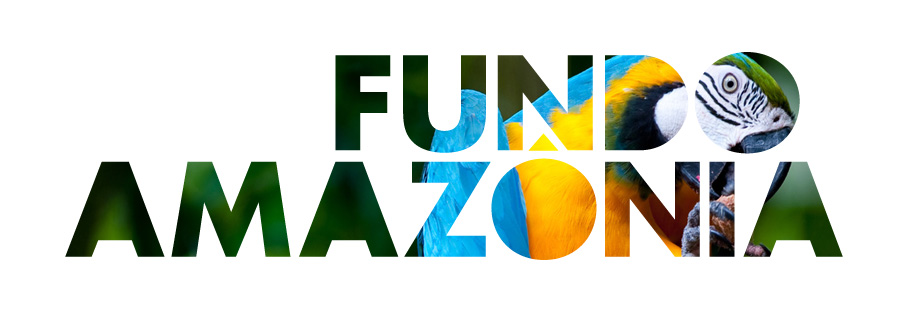 Solicitação de apoio financeiroNome do ProjetoNome do ClienteíndiceFICHA RESUMO DO PROJETOFINALIDADE DO PROJETODescrever o objetivo geral, que será objeto de contrato com o BNDES. (até 500 caracteres)*Especifique as outras fontes previstas para o projeto, se houver:CLIENTEidentificação Do clienteHistórico	Descrever o histórico de atuação, as atividades desenvolvidas e a região atendida pela autarquia ou fundação pública ou pelo órgão público responsável pela execução do projeto, no caso da administração direta.  (até 1500 caracteres, incluindo espaços)Ordenamento jurídico e institucional da autarquia, fundação pública ou órgão da administração direta responsável pela execução do projeto	Descrever o arcabouço legal e normativo que rege a autarquia, fundação pública ou o órgão público da administração direta responsável pela execução do projeto, bem como de instituições relacionadas que sejam relevantes para o projeto, tais como Conselhos Municipais de Meio Ambiente, Fundos Municipais de Meio Ambiente, etcEstrutura e GestãoCaracterização da GestãoDescrição da estrutura diretiva e gerencial com os principais cargos e suas atribuições. Caso disponível, enviar junto aos anexos o organograma da Instituição ou órgão público da administração direta responsável pela execução do projeto.Recursos Humanos da InstituiçãoInformar o número total de profissionais do quadro permanente da Instituição ou do órgão público da administração direta responsável pela execução do projeto, discriminando quantidade por equipe: administrativa (direção executiva, contabilidade, financeiro, jurídico, etc) ou operacional (pesquisa, projetos, atividades de campo etc).Recursos Humanos do ProjetoInformar o número total de profissionais componentes da equipe direta ou indiretamente alocados no projeto; sua formação/especialidade; e seu vínculo (se voluntários, contratados permanentes ou temporários).Estrutura FísicaIndicar localização geográfica de sua sede e, caso houver, de suas regionais, informando se são instalações próprias ou não e relacionando veículos e principais equipamentos próprios existentes relevantes para o projeto.Instrumentos para a realização da gestão ambiental municipal (preencher somente no caso em que a Instituição Proponente for Município):Marcar com um x os itens que o município possui:..Articulação com outras instituições	Indicar as articulações relevantes estabelecidas para o projeto: prefeituras, secretarias municipais, estaduais ou federais, fundações públicas ou privadas, instituições não governamentais, bancos, órgãos financiadores, órgãos de classe, empresas, entre outros; bem como a natureza de cada relação (financeira, gerencial, cooperação técnica, etc). Indicar outras parcerias relevantes para a Instituição ou órgão da administração direta responsável pela execução do projeto.Atenção:No caso de haver mais de uma instituição participando diretamente na implantação do projeto, deverão ser preenchidos os mesmos quadros dos itens de 1.1 a 1.4 para cada uma delas.Dados econÔmico-FINANCEIROS	Apresentar nas tabelas a seguir resumo das principais informações financeiras da Instituição Proponente. Estas tabelas poderão ser adaptadas ao regime próprio da instituição.Composição das Principais Receitas e Despesas dos últimos 3 anos 	(somente preencher se a Instituição Proponente for Estado ou Município)(R$ correntes)OUBalanço Patrimonial dos Últimos 3 anos (somente preencher se a Instituição Proponente for Autarquia ou Fundação Pública - A tabela a seguir poderá ser adaptada em função do regime contábil da Instituição Proponente)(R$ correntes)Composição das Principais Receitas e Despesas dos últimos 3 anos (somente preencher se a Instituição Proponente for Autarquia ou Fundação Pública - A tabela a seguir poderá ser adaptada em função do regime contábil da Instituição Proponente)Orçamento total realizado pela Instituição Proponente ou órgão da administração direta responsável pela execução do projeto (em R$), nos últimos 3 anos: Relação dos Principais Projetos em Execução e/ou em Negociação: 	*Indicar o percentual de realização do projeto.	** Indicar a previsão de início, caso não esteja em execução, e a previsão de término dos projetos em execução e as previsões de início e término dos projetos em negociação.Relacionamento com o BNDES indicar outros projetos e/ou parcerias, se houverSustentabilidade Financeira da Instituição no Curto e Médio PrazosInformar a previsão orçamentária da Instituição Proponente ou órgão da administração direta responsável pela execução do projeto para os próximos 3 anos.ALINHAMENTO DO PROJETO COM AS DIRETRIZES DO FUNDO AMAZÔNIAAbrangência Geográfica do ProjetoInformar a área de abrangência do projeto, as unidades da federação e os municípios incluídos nessa área e relacionar terras indígenas, unidades de conservação e assentamentos da reforma agrária incluídos no projeto, quando aplicável.Caracterização do público-alvo:Informar o número de famílias e pessoas a serem beneficiadas pelo projeto.Descrever as condições socioeconômicas do público-alvo do projeto (até 2000 caracteres, incluindo espaços).Geração de emprego e renda para o público-alvoInformar qual a contribuição esperada do projeto para geração de emprego nas comunidades abrangidas, durante e após sua execução. (até 1500 caracteres).Indicação das áreas contempladasMarque com um “X” a(s) área(s) de atuação do projeto:Marque com um “X” as ações abrangidas pelo projeto, se aplicável:alinhamento com políticas públicas	Descreva como se dá o alinhamento do projeto com as ações previstas na ENREDD+, PPCDAM e Planos de Prevenção e Combate ao Desmatamento dos estados abrangidos pelo projeto, bem como outras políticas públicas associadas ao projeto.contribuição para redução das emissões por desmatamento e degradação	Demonstre como o projeto contribuirá direta ou indiretamente para a redução das emissões por desmatamento e degradação.adicionalidade dos recursos do fundo amazônia	Justifique como o apoio do Fundo Amazônia não importará em substituição ou sobreposição de rubricas do orçamento público ou outras fontes de financiamento disponíveis. Informar o orçamento médio executado nos 2 anos anteriores no orçamento público investido na ação proposta e o grau de contingenciamento de recursos no orçamento público para a execução da ação.o projeto, sua lógica de intervenção e os impactos esperadosSituação ProblemaDescrever, de forma objetiva, os principais problemas existentes na região de abrangência do projeto, que têm relação com o apoio solicitado. Em caso de problemas diferenciados por recorte territorial, descrever os problemas existentes em cada território.  (até 10.000 caracteres, incluindo espaços).objetivos do projetoDescrever os objetivos do projeto, identificando os efeitos diretos esperados da intervenção do projeto para enfrentar a situação problema, bem como os efeitos indiretos, isto é, os efeitos desejados para o qual o projeto pretende somar esforços e dar sua contribuição, embora esteja além de sua capacidade de sozinho alcançar essa mudança.Componentes, Produtos/serviços e atividades previstas no projeto 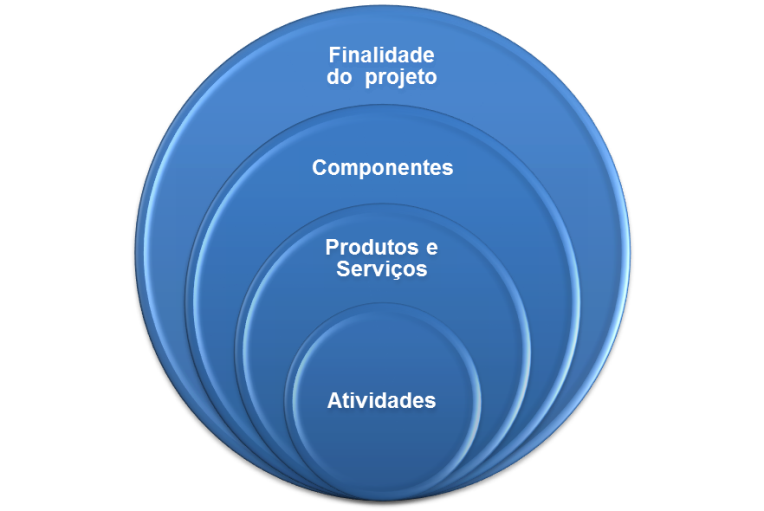 Elencar, nas páginas seguintes, os componentes do projeto, os quais devem contribuir para a solução da situação problema descrita no item anterior. Em seguida, relacionar os produtos e serviços que compõem cada componente, conforme exemplos acima.  Descrever também as atividades necessárias para obtenção de cada produto e serviço e as metas a serem alcançadas.  Neste formulário, foram disponibilizados espaços para até sete componentes, uma vez que este tem sido o número máximo de componentes apresentados em outros projetos apoiados pelo Fundo Amazônia.  Componente 1:Redigir uma frase que descreva o componente.  (vide exemplos na figura da página 14, até 500 caracteres, incluindo espaços).Justificativa 1:Explicar como este componente contribuirá para a solução da situação problema descrita no item 2.5 (até 1000 caracteres, incluindo espaços).  Produtos e Serviços:Descrever os produtos e serviços que serão entregues no âmbito deste componente. (vide exemplos na figura da página 14, até 2000 caracteres, incluindo espaços).Atividades necessárias:Descrever as atividades necessárias para a entrega de cada produto ou serviço listado acima (até 4000 caracteres, incluindo espaços).Metas relacionadas a este componente:Quantifique as entregas relacionadas ao componente. Por exemplo: área de floresta diretamente manejada (hectares), faturamento anual com atividade econômica de uso sustentável - produtos beneficiados e serviços (R$),  novos produtos ou tecnologias desenvolvidos (nº de produtos)  etc – ver indicadores de eficácia e de efetividade utilizados pelo Fundo Amazônia na tabela “Modelo de quadro de resultados dos projetos apoiados” disponibilizada no website do Fundo Amazônia na seção “Monitoramento e Avaliação” – “Modelos e guias”.Orçamento total do componente 1 (em R$)Componente 2:Redigir uma frase que descreva o componente.  (vide exemplos na figura da página 14, até 500 caracteres, incluindo espaços).Justificativa 2Explicar como este componente contribuirá para a solução da situação problema descrita no item 2.5 (até 1000 caracteres, incluindo espaços).  Produtos e Serviços:Descrever os produtos e serviços que serão entregues no âmbito deste componente. (vide exemplos na figura da página 14, até 2000 caracteres, incluindo espaços).Atividades necessárias:Descrever as atividades necessárias para a entrega de cada produto ou serviço listado acima (até 4000 caracteres, incluindo espaços).Metas relacionadas a este componente:Quantifique as entregas relacionadas ao componente. Por exemplo: área de floresta diretamente manejada (hectares), faturamento anual com atividade econômica de uso sustentável - produtos beneficiados e serviços (R$),  novos produtos ou tecnologias desenvolvidos (nº de produtos)  etc – ver indicadores de eficácia e de efetividade utilizados pelo Fundo Amazônia na tabela “Modelo de quadro de resultados dos projetos apoiados” disponibilizada no website do Fundo Amazônia na seção “Monitoramento e Avaliação” – “Modelos e guias”.Orçamento total do componente 2 (em R$)Componente 3:Redigir uma frase que descreva o componente.  (vide exemplos na figura da página 14, até 500 caracteres, incluindo espaços).Justificativa 3:Explicar como este componente contribuirá para a solução da situação problema descrita no item 2.5 (até 1000 caracteres, incluindo espaços).  Produtos e Serviços:Descrever os produtos e serviços que serão entregues no âmbito deste componente. (vide exemplos na figura da página 14, até 2000 caracteres, incluindo espaços).Atividades necessárias:Descrever as atividades necessárias para a entrega de cada produto ou serviço listado acima (até 4000 caracteres, incluindo espaços).Metas relacionadas a este componente:Quantifique as entregas relacionadas ao componente. Por exemplo: área de floresta diretamente manejada (hectares), faturamento anual com atividade econômica de uso sustentável - produtos beneficiados e serviços (R$),  novos produtos ou tecnologias desenvolvidos (nº de produtos)  etc – ver indicadores de eficácia e de efetividade utilizados pelo Fundo Amazônia na tabela “Modelo de quadro de resultados dos projetos apoiados” disponibilizada no website do Fundo Amazônia na seção “Monitoramento e Avaliação” – “Modelos e guias”.Orçamento total do componente 3 (em R$)Componente 4:Redigir uma frase que descreva o componente.  (vide exemplos na figura da página 14, até 500 caracteres, incluindo espaços).Justificativa 4:Explicar como este componente contribuirá para a solução da situação problema descrita no item 2.5 (até 1000 caracteres, incluindo espaços).  Produtos e Serviços:Descrever os produtos e serviços que serão entregues no âmbito deste componente. (vide exemplos na figura da página 14, até 2000 caracteres, incluindo espaços).Atividades necessárias:Descrever as atividades necessárias para a entrega de cada produto ou serviço listado acima (até 4000 caracteres, incluindo espaços).Metas relacionadas a este componente:Quantifique as entregas relacionadas ao componente. Por exemplo: área de floresta diretamente manejada (hectares), faturamento anual com atividade econômica de uso sustentável - produtos beneficiados e serviços (R$),  novos produtos ou tecnologias desenvolvidos (nº de produtos)  etc – ver indicadores de eficácia e de efetividade utilizados pelo Fundo Amazônia na tabela “Modelo de quadro de resultados dos projetos apoiados” disponibilizada no website do Fundo Amazônia na seção “Monitoramento e Avaliação” – “Modelos e guias”.Orçamento total do componente 4 (em R$)Componente 5:Redigir uma frase que descreva o componente.  (vide exemplos na figura da página 14, até 500 caracteres, incluindo espaços).Justificativa 5:Explicar como este componente contribuirá para a solução da situação problema descrita no item 2.5 (até 1000 caracteres, incluindo espaços).  Produtos e Serviços:Descrever os produtos e serviços que serão entregues no âmbito deste componente. (vide exemplos na figura da página 14, até 2000 caracteres, incluindo espaços).Atividades necessárias:Descrever as atividades necessárias para a entrega de cada produto ou serviço listado acima (até 4000 caracteres, incluindo espaços).Metas relacionadas a este componente:Quantifique as entregas relacionadas ao componente. Por exemplo: área de floresta diretamente manejada (hectares), faturamento anual com atividade econômica de uso sustentável - produtos beneficiados e serviços (R$),  novos produtos ou tecnologias desenvolvidos (nº de produtos)  etc – ver indicadores de eficácia e de efetividade utilizados pelo Fundo Amazônia na tabela “Modelo de quadro de resultados dos projetos apoiados” disponibilizada no website do Fundo Amazônia na seção “Monitoramento e Avaliação” – “Modelos e guias”.Orçamento total do componente 5 (em R$)Gestão do projetoExplique como serão coordenadas as diferentes frentes de trabalho, como será realizado o acompanhamento das atividades de campo, o controle de gastos do projeto e as prestações de contas ao BNDES (em até 1500 caracteres, incluindo espaços). Custo total relativo às atividades de gestão do projeto (R$)Itens incluídos na gestão:Listar os itens relativos à gestão do projeto a serem custeados pelo Fundo Amazônia e justificá-los (despesas administrativas, auditoria, equipe administrativa etc., até 2000 caracteres, incluindo espaços).Contrapartida não financeira (se houver):Além dos recursos financeiros próprios que serão aportados ao projeto, relacionar contribuições adicionais que serão oferecidas pela instituição proponente ou outros parceiros para concretização do projeto (em até 1000 caracteres).Orçamento e FontesTodos os itens relativos ao orçamento do projeto, assim como as fontes para sua execução, deverão ser detalhados na planilha orçamentária do Fundo Amazônia, disponível no Portal do Cliente do BNDES.  Após o preenchimento, a aba “Quadro de Usos – Apoio” da referida planilha deverá ser impressa e anexada a este formulário.  Cronograma físico-financeiroO cronograma físico-financeiro também deverá ser preenchido na planilha orçamentária do Fundo Amazônia, disponível no Portal do Cliente do BNDES. Após seu preenchido, deverá ser impresso e anexado a este formulário.  Componentes do Fundo AmazôniaSelecionar as componentes do Fundo Amazônia para as quais o projeto contribuirá diretamente.   Produção Sustentável   Monitoramento e Controle   Ordenamento Territorial   Componente Ciência, Inovação e Instrumentos EconômicosÁreas contempladas pelo ProjetoAssinale as áreas temáticas que serão contempladas por este projeto, dentre as previstas no Decreto 6.527 de 01/08/2008, que estabelece o Fundo Amazônia:Termo de responsabilidadeANEXO I SALVAGUARDAS DE CANCUNO Fundo Amazônia deve adotar procedimento para o acompanhamento e provimento de informações sobre o cumprimento das salvaguardas de Cancun pelas iniciativas que apoia. A seguir são listadas as sete salvaguardas de Cancun e os correspondentes esclarecimentos para auxiliar o preenchimento deste anexo pelo Proponente. Caso o atendimento aos critérios a seguir já tenha sido descrito/comprovado nos demais itens deste documento favor indicar o item correspondente. Ações complementares ou consistentes com os objetivos dos programas florestais nacionais e outras convenções e acordos internacionais relevantes Descreva como se dá o alinhamento do projeto com o PPCDAm e os Planos Estaduais de Prevenção e Combate ao Desmatamento dos estados abrangidos pelo projeto, bem com sua contribuição para outras políticas públicas tais como a Política Nacional de Recuperação da Vegetação Nativa – Proveg, quando cabível (até 1000 caracteres, incluindo espaços).Estruturas de governança florestais nacionais transparentes e eficazes, tendo em vista a soberania nacional e a legislação nacionalDescreva como se pretende monitorar, avaliar e tornar público os resultados e impactos do projeto (até 1000 caracteres, incluindo espaços). Respeito pelo conhecimento e direitos dos povos indígenas e membros de comunidades locais, levando-se em consideração as obrigações internacionais relevantes, circunstâncias e leis nacionais e observando que a Assembleia Geral da ONU adotou a Declaração das Nações Unidas sobre os Direitos dos Povos IndígenasSe o projeto tiver como beneficiários diretos povos indígenas e membros de comunidades tradicionais, ou com eles se relacione, ou se desenvolva em áreas onde habitam, descreva como serão considerados e respeitados ao longo do projeto seus sistemas socioculturais e conhecimentos tradicionais, incluindo direitos originários e de uso da terra e dos recursos naturais (até 1000 caracteres, incluindo espaços). Participação plena e efetiva das partes interessadas, em particular povos indígenas e comunidades locais 4.1 O Proponente deverá comprovar que foi dada anuência de todos os parceiros e co-executores que participarão do projeto e, no caso de projetos envolvendo povos indígenas e outras comunidades tradicionais deverá, obrigatoriamente, ser apresentado documento que contenha o consentimento prévio de cada comunidade ou de sua respectiva entidade representativa, bem como apresentação de documento que comprove a anuência da FUNAI com relação às ações a serem implementadas em terras indígenas. 4.2 Em caso de projetos com fins econômicos descreva como benefícios advindos do projeto serão acessados de forma justa, transparente e equitativa pelos beneficiários finais, evitando concentração de recursos (até 1000 caracteres, incluindo espaços).Ações consistentes com a conservação das florestas naturais e diversidade biológica, garantindo que as ações referidas no parágrafo 70 Decisão 1/CP 16 não sejam utilizadas para a conversão de florestas naturais, mas sim para incentivar a proteção e conservação das florestas naturais e seus serviços ecossistêmicos e para contribuir para outros benefícios sociais e ambientaisDescreva, sempre que aplicável, como o projeto assegurará que suas ações não importarão em conversão (desmatamento) de florestas naturais (até 1000 caracteres, incluindo espaços). Ações para tratar os riscos de reversões em resultados de REDD+Descreva quais fatores constituem riscos à permanência dos resultados de REDD+ que venham a ser alcançados com a execução do projeto e como o projeto prevê mitigar esses riscos (até 1000 caracteres, incluindo espaços). Ações para reduzir o deslocamento de emissões de carbono para outras áreasDescreva se o projeto pode acarretar em deslocamento das emissões evitadas por suas ações, e se será tomada alguma medida para prevenir isso. (até 1000 caracteres, incluindo espaços). ANEXO II CRITÉRIOS TRANSVERSAIS OBSERVADOS PELO FUNDO AMAZÔNIACritérios transversais são temas “horizontais” que devem ser abordados de uma maneira integrada ao invés de serem tratados como assuntos isolados. No contexto do Fundo Amazônia são considerados como assuntos transversais “redução da pobreza” e “equidade de gênero”. Redução da pobreza: avalia em que medida o projeto contribuirá para alternativas dignas de trabalho e renda na Amazônia Legal, que tenham como preocupação central a sustentabilidade ambiental e socialDescreva, se aplicável, como o projeto contribuirá para a redução da pobreza, a inclusão social e a melhoria nas condições de vida de seus beneficiários (principalmente comunidades tradicionais, assentados e agricultores familiares) (até 1000 caracteres, incluindo espaços).Equidade de gênero: a equidade de gênero como critério transversal contempla em que medida o projeto considerou os interesses diferentes de homens e mulheres e integrou aspectos de equidade de gênero nas suas intervenções  Descreva, se aplicável, como o projeto integrou questões de gênero nas suas estratégias e intervenções e como contribuirá para promover a equidade de gênero (até 1000 caracteres, incluindo espaços).NOME DO CLIENTE:      NOME DO PROJETO:      VALOR TOTAL DO PROJETO:      Prazo de execução do projeto (meses):RECURSOS FINANCEIROS PARA O PROJETOVALOR (R$)BNDESRecursos PrópriosOutras Fontes *TOTALOUTRAS FONTESVALOR (R$)União Federal / Estado / Município:      União Federal / Estado / Município:      União Federal / Estado / Município:      União Federal / Estado / Município:      CNPJ:      CNPJ:      CNPJ:      CNPJ:      Ministro / Governador / Prefeito:      Ministro / Governador / Prefeito:      Ministro / Governador / Prefeito:      Ministro / Governador / Prefeito:      Ministro / Governador / Prefeito:      Telefone:      Telefone:      Telefone:      ENDEREÇO DA SEDE:      ENDEREÇO DA SEDE:      ENDEREÇO DA SEDE:      ENDEREÇO DA SEDE:      ENDEREÇO DA SEDE:      ENDEREÇO DA SEDE:      ENDEREÇO DA SEDE:      CEP:   OUOUOUOUOUOUOUAutarquia ou Fundação Pública:      Autarquia ou Fundação Pública:      Autarquia ou Fundação Pública:      Autarquia ou Fundação Pública:      Autarquia ou Fundação Pública:      Autarquia ou Fundação Pública:      Autarquia ou Fundação Pública:      CNPJ:      Presidente:      Presidente:      Presidente:      Presidente:      Presidente:      Presidente:      Presidente:      Telefone:      ENDEREÇO DA SEDE:      ENDEREÇO DA SEDE:      ENDEREÇO DA SEDE:      ENDEREÇO DA SEDE:      ENDEREÇO DA SEDE:      ENDEREÇO DA SEDE:      ENDEREÇO DA SEDE:      CEP:   ORGÃO DA ADMINISTRAÇÃO DIRETA RESPONSÁVEL PELA EXECUÇÃO DO PROJETO (preencher somente no caso de projeto apresentado pela Administração Direta):ORGÃO DA ADMINISTRAÇÃO DIRETA RESPONSÁVEL PELA EXECUÇÃO DO PROJETO (preencher somente no caso de projeto apresentado pela Administração Direta):ORGÃO DA ADMINISTRAÇÃO DIRETA RESPONSÁVEL PELA EXECUÇÃO DO PROJETO (preencher somente no caso de projeto apresentado pela Administração Direta):ORGÃO DA ADMINISTRAÇÃO DIRETA RESPONSÁVEL PELA EXECUÇÃO DO PROJETO (preencher somente no caso de projeto apresentado pela Administração Direta):ORGÃO DA ADMINISTRAÇÃO DIRETA RESPONSÁVEL PELA EXECUÇÃO DO PROJETO (preencher somente no caso de projeto apresentado pela Administração Direta):ORGÃO DA ADMINISTRAÇÃO DIRETA RESPONSÁVEL PELA EXECUÇÃO DO PROJETO (preencher somente no caso de projeto apresentado pela Administração Direta):ORGÃO DA ADMINISTRAÇÃO DIRETA RESPONSÁVEL PELA EXECUÇÃO DO PROJETO (preencher somente no caso de projeto apresentado pela Administração Direta):ORGÃO DA ADMINISTRAÇÃO DIRETA RESPONSÁVEL PELA EXECUÇÃO DO PROJETO (preencher somente no caso de projeto apresentado pela Administração Direta):DIRIGENTES DA AUTARQUIA, FUNDAÇÃO PÚBLICA OU ÓRGÃO DA ADMINISTRAÇÃO DIRETA RESPONSÁVEL PELA EXECUÇÃO DO PROJETO  DIRIGENTES DA AUTARQUIA, FUNDAÇÃO PÚBLICA OU ÓRGÃO DA ADMINISTRAÇÃO DIRETA RESPONSÁVEL PELA EXECUÇÃO DO PROJETO  DIRIGENTES DA AUTARQUIA, FUNDAÇÃO PÚBLICA OU ÓRGÃO DA ADMINISTRAÇÃO DIRETA RESPONSÁVEL PELA EXECUÇÃO DO PROJETO  DIRIGENTES DA AUTARQUIA, FUNDAÇÃO PÚBLICA OU ÓRGÃO DA ADMINISTRAÇÃO DIRETA RESPONSÁVEL PELA EXECUÇÃO DO PROJETO  DIRIGENTES DA AUTARQUIA, FUNDAÇÃO PÚBLICA OU ÓRGÃO DA ADMINISTRAÇÃO DIRETA RESPONSÁVEL PELA EXECUÇÃO DO PROJETO  DIRIGENTES DA AUTARQUIA, FUNDAÇÃO PÚBLICA OU ÓRGÃO DA ADMINISTRAÇÃO DIRETA RESPONSÁVEL PELA EXECUÇÃO DO PROJETO  DIRIGENTES DA AUTARQUIA, FUNDAÇÃO PÚBLICA OU ÓRGÃO DA ADMINISTRAÇÃO DIRETA RESPONSÁVEL PELA EXECUÇÃO DO PROJETO  DIRIGENTES DA AUTARQUIA, FUNDAÇÃO PÚBLICA OU ÓRGÃO DA ADMINISTRAÇÃO DIRETA RESPONSÁVEL PELA EXECUÇÃO DO PROJETO  Nome completoNome completocargocargocargocargocpfcpfContatos do projetoContatos do projetoContatos do projetoContatos do projetoContatos do projetoContatos do projetoContatos do projetoContatos do projetoNOME COMPLETOCARGO / FUNÇÃOCARGO / FUNÇÃOTELEFONETELEFONETELEFONETELEFONEE-MAILINSTRUMENTOSINSTRUMENTOSI – Possui Secretaria Municipal de Meio Ambiente exclusiva;II – Possui Conselho Municipal de Meio Ambiente, instituído por lei;III – Possui Fundo Municipal de Meio Ambiente, instituído por lei;IV – Possui nos quadros da Secretaria de Meio Ambiente, ou à disposição da mesma, profissionais legalmente habilitados para a realização do licenciamento ambiental, exigindo a devida Anotação de Responsabilidade Técnica (ART), ou registro em Conselho Profissional;V – Possui servidores municipais com competência e habilitação para exercício da fiscalização ambiental;VI – Possui legislação própria disciplinando o licenciamento ambiental e as sanções administrativas pelo seu descumprimento;VII – Possui Plano Diretor de Desenvolvimento Urbano (para municípios com população superior a 20.000 habitantes), ou Lei de Diretrizes Urbanas (para municípios com população igual ou inferior a 20.000 habitantes);VIII – Possui Plano Ambiental, aprovado pelo Conselho Municipal de Meio Ambiente, de acordo com as características locais e regionais.Receitas Fiscais20xx20xx20xxReceitas Fiscais Correntes (I)  Receita Tributária      Imposto xxxx      Imposto xxxx     Outras Rec. Tributárias  Receita de Contribuição  Receita Patrimonial Líquida     Receita Patrimonial (-) Aplicações Financeiras  Transferências Correntes     Fundo de Participação     Imposto xxx     Outras Transf. Correntes  Demais Receitas Correntes     Dívida Ativa     Diversas Receitas CorrentesReceitas de Capital (II)  Operações de Crédito (III)  Amortização de Empréstimos (IV)  Alienação de Ativos (V)  Transferências de Capital     Convênios     Outras Transf. de Capital  Outras Receitas de CapitalReceitas Fiscais de Capital (VI)=(II-III-IV-V)RECEITAS FISCAIS LÍQUIDAS (VII)=(I+VI)Despesas FiscaisDespesas Correntes (VIII)  Pessoal e Encargos Sociais  Juros e Encargos da Dívida (IX)  Outras Despesas CorrentesDespesas Fiscais Correntes (X)=(VIII-IX)Despesas de Capital (XI)  Investimentos  Inversões Financeiras     Concessão de Empréstimos (XII)      Aquisição de Tit. de Capital já Integralizado (XIII)      Demais Inversões Financeiras  Amortização da Dívida (XIV)Despesas Fiscais de Capital (XV)=(XI-XII-XIII-XIV)  Reserva de contingência (XVI)DESPESAS FISCAIS LÍQUIDAS (XVII)=(XV+XVI)RESULTADO PRIMÁRIO (VII - XVII)DETALHAMENTO20xx20xx20xx1 - ATIVO     1.1- Circulante            1.1.1 -             1.1.2 -       1.2 - Realizável             1.2.1 -             1.2.2 -       1.3 - Permanente            1.3.1 -             1.3.2 -2 - PASSIVO     2.1 –Circulante            2.1.1 -            2.1.2 -            2.1.3 -      2.2 - Exigível               2.2.1 -             2.2.2 -     2.3 - Patrimônio Líquido DETALHAMENTO20xx20xx20xx1 - RECEITAS1.1 – Próprias1.2 – Convênios1.3 - Patrocínios 1.4 – Outras (listar)2 – DESPESAS2.1 - Pessoal e Encargos Sociais2.2 - Custeio Operacional2.3 – Financeiras2.4 – Outras (listar)20xx20xx20xxValores TotaisPROJETOS EM EXECUÇÃOValor TotalOrigem dos RecursosInício/Término de Implantação**Estágio do Projeto*Mês/anoMês/anoMês/anoPROJETOS EM NEGOCIAÇÃOValor TotalOrigem dos RecursosInício/Término de Implantação**Início/Término de Implantação**Mês/anoMês/anoMês/anoMês/anoMês/anoMês/anoPROJETOS OU PARCERIAS EM EXECUÇÃO / CONCLUÍDOSValor TotalDepartamento responsável no BNDESInício/Término de Implantação**Estágio do Projeto*Mês/anoMês/anoMês/anoPROJETOS EM NEGOCIAÇÃOValor TotalDepartamento responsável no BNDESInício/Término de Implantação**Início/Término de Implantação**Mês/anoMês/anoMês/anoMês/anoMês/anoMês/anoÁrea (Ha)Município(s) / Estado(s)Amazônia Legal ou Bioma:Terra(s) Indígena(s), Unidade(s) de Conservação ou Assentamento(s) da Reforma AgráriaBeneficiários diretosBeneficiários diretosNº de Famílias  Nº Total de PessoasÁREASÁREASI - Gestão de florestas públicas e áreas protegidas(     )II - Controle, monitoramento e fiscalização ambiental(     )III - Manejo florestal sustentável(     )IV - Atividades econômicas desenvolvidas a partir do uso sustentável da vegetação(     )V - Zoneamento Ecológico e Econômico, ordenamento territorial e regularização fundiária(     )VI - Conservação e uso sustentável da biodiversidade(     )VII - Recuperação de áreas desmatadas(     )AçõesAçõesAçõesAçõesAções para valorizar a floresta em pé (conservação e uso sustentável)Estruturação, fortalecimento e consolidação das cadeias produtivas da sociobiodiversidade e da agricultura familiar de base sustentável;(     )Ações para valorizar a floresta em pé (conservação e uso sustentável)Implementação de sistemas de pagamento por serviços ambientais e de incentivos aos serviços ambientais e ecossistêmicos de base comunitária;(     )Ações para valorizar a floresta em pé (conservação e uso sustentável)Recomposição de áreas degradadas e alteradas(     )Ações para promover ordenamento territorial e regularização fundiáriaCriação e consolidação de áreas protegidas, em especial as unidades de conservação (UCs) de uso sustentável e terras indígenas (TIs), incluindo a elaboração e implementação dos planos de gestão territorial e ambiental (PGTAs) de terras indígenas;(     )Ações para promover ordenamento territorial e regularização fundiáriaDestinação de florestas públicas não destinadas, com a priorização para as florestas comunitárias;(     )Ações para promover ordenamento territorial e regularização fundiáriaRepressão à grilagem de terras, regularização e ordenamento fundiário, preferencialmente em assentamentos e áreas com maior concentração de posses e/ou conflitos;(     )Ações para promover ordenamento territorial e regularização fundiáriaElaboração, revisão e detalhamento do zoneamento ecológico-econômico (ZEE)(     )Ações para promover ordenamento territorial e regularização fundiáriaRegularização fundiária inclui os processos de regularização e o acompanhamento desses processos pela sociedade.(     )Ações para estruturar e integrar os sistemas de controle, monitoramento e fiscalização ambiental na Amazônia e promover a regularização ambientalApoio a ações de fiscalização e combate a crimes e infrações ambientais;(     )Ações para estruturar e integrar os sistemas de controle, monitoramento e fiscalização ambiental na Amazônia e promover a regularização ambientalImplementação e efetivação do Cadastro Ambiental Rural (CAR) e regularização ambiental;(     )Ações para estruturar e integrar os sistemas de controle, monitoramento e fiscalização ambiental na Amazônia e promover a regularização ambientalPrevenção e combate à ocorrência dos incêndios florestais;(     )Ações para estruturar e integrar os sistemas de controle, monitoramento e fiscalização ambiental na Amazônia e promover a regularização ambientalApoio à estruturação dos órgãos federais responsáveis pela gestão ambiental e a ações de fiscalização e combate a crimes e infrações ambientais;(     )Ações para estruturar e integrar os sistemas de controle, monitoramento e fiscalização ambiental na Amazônia e promover a regularização ambientalApoio à implementação de sistemas municipais de monitoramento e fiscalização ambiental;(     )Ações para estruturar e integrar os sistemas de controle, monitoramento e fiscalização ambiental na Amazônia e promover a regularização ambientalEstruturação e integração dos sistemas de controle da gestão florestal, do licenciamento ambiental das propriedades rurais e de rastreamento e cadeia de custódia de produtos agropecuários e florestais;(     )Ações para estruturar e integrar os sistemas de controle, monitoramento e fiscalização ambiental na Amazônia e promover a regularização ambientalAmpliação e intensificação dos sistemas de monitoramento do desmatamento e degradação florestal.(     )Ações para a promoção do desenvolvimento científico e tecnológico e de promoção de instrumentos econômicosApoio à pesquisa científica e tecnológica voltada às cadeias de produtos da sociobiodiversidade(     )Ações para a promoção do desenvolvimento científico e tecnológico e de promoção de instrumentos econômicosApoio à pesquisa científica e tecnológica voltada ao manejo florestal madeireiro e não madeireiro, à recuperação de áreas degradadas, à integração lavoura-pecuária-floresta – ILPF, à pesca e aquicultura sustentáveis, à conservação de recursos hídricos e à conservação do solo(     )Ações para a promoção do desenvolvimento científico e tecnológico e de promoção de instrumentos econômicosApoio ao desenvolvimento, implementação e aprimoramento de sistemas de monitoramento do uso e cobertura da terra e de controle do desmatamento, da degradação florestal, da regeneração e das queimadas(     )Ações para a promoção do desenvolvimento científico e tecnológico e de promoção de instrumentos econômicosApoio à estruturação e aporte de recursos financeiros em fundos rotativos comunitários ou instrumentos semelhantes para viabilizar a expansão das cadeias de valor do manejo florestal, da sociobiodiversidade e agroecologia.(     )Ações para a promoção do desenvolvimento científico e tecnológico e de promoção de instrumentos econômicosApoio à ampliação da política de compras públicas dos produtos originários de manejo florestal, da sociobiodiversidade e da agroecologia, visando dar-lhes sustentação e maior escala(     )Ações para a promoção do desenvolvimento científico e tecnológico e de promoção de instrumentos econômicosApoio ao desenvolvimento de um ecossistema de negócios de impacto e a outras ações de impacto na Amazônia Legal, bem como a instrumentos econômicos que permitam combinar os recursos do Fundo Amazônia com recursos privados ou de outras fontes.(     )ÁreaAssinaleGestão de florestas públicas e áreas protegidasControle, monitoramento e fiscalização ambientalManejo florestal sustentávelAtividades econômicas desenvolvidas a partir do uso sustentável da vegetaçãoZoneamento ecológico e econômico, ordenamento territorial e regularização fundiáriaConservação e uso sustentável da biodiversidadeRecuperação de áreas desmatadasNome do Declarante (Representante Legal)      Cargo:Telefone: